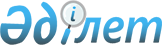 О снятии ограничительных мероприятий на территории села Белое озеро Петровского сельского округа Шортандинского районаРешение акима Петровского сельского округа Шортандинского района Акмолинской области от 1 октября 2018 года № 10. Зарегистрировано Департаментом юстиции Акмолинской области 5 октября 2018 года № 6800
      Примечание РЦПИ.

      В тексте документа сохранена пунктуация и орфография оригинала.
      В соответствии с подпунктом 8) статьи 10-1 Закона Республики Казахстан от 10 июля 2002 года "О ветеринарии", по представлению главного государственного ветеринарно-санитарного инспектора от 23 августа 2018 года № 01-47-332, аким Петровского сельского округа РЕШИЛ:
      1. Снять ограничительные мероприятия на территории села Белое озеро Петровского сельского округа Шортандинского района по бруцеллезу среди крупного рогатого скота.
      2. Признать утратившим силу решение акима Петровского сельского округа Шортандинского района Акмолинской области "Об установлении ограничительных мероприятий на территории села Белое озеро Петровского сельского округа Шортандинского района" от 25 апреля 2018 года № 7 (зарегистрировано в Реестре государственной регистрации нормативных правовых актов № 6587, опубликовано 14 мая 2018 года в Эталонном контрольном банке нормативных правовых актов Республики Казахстан в электронном виде).
      3. Контроль за исполнением настоящего решения оставляю за собой.
      4. Настоящее решение вступает в силу со дня государственной регистрации в Департаменте юстиции Акмолинской области и вводится в действие со дня официального опубликования.
					© 2012. РГП на ПХВ «Институт законодательства и правовой информации Республики Казахстан» Министерства юстиции Республики Казахстан
				
      Аким Петровского
сельского округа

В.Шимков
